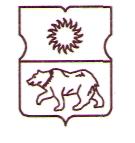 СОВЕТ ДЕПУТАТОВмуниципального округаЮЖНОЕ МЕДВЕДКОВОРЕШЕНИЕ19 марта 2020 года № 03 / 8 – СДО внесении изменений в решение Совета депутатов муниципального округа Южное Медведково от 18 декабря 2019 года № 14/7-СД «О бюджете муниципального округа Южное Медведково на 2020 год и плановый период 2021 и 2022 годов»В соответствии с Бюджетным кодексом Российской Федерации, Законом города Москвы от 11 июля 2012 года № 39 «О наделении органов местного самоуправления муниципальных округов в городе Москве отдельными полномочиями города Москвы», Законом города Москвы от 27 ноября 2019 года № 33 «О бюджете города Москвы на 2020 год и плановый период 2021 и 2022 годов», постановлением Правительства Москвы от 17 декабря 2013 года № 853-ПП «Об утверждении порядков предоставления межбюджетных трансфертов из бюджета города Москвы бюджетам внутригородских муниципальных образований», Приказом Минфина России от 29 ноября 2019 года № 207н «Об утверждении кодов (перечней кодов) бюджетной классификации Российской Федерации, относящихся к федеральному бюджету и бюджетам государственных внебюджетных фондов Российской Федерации», Положением о бюджетном процессе в муниципальном округе Южное Медведково, соглашением с Департаментом финансов города Москвы о предоставлении межбюджетного трансферта из бюджета города Москвы в целях повышения эффективности осуществления Советом депутатов муниципального округа переданных полномочий города Москвы бюджету муниципального округа Южное Медведково от 10 марта 2020 года № МБТ-32-02-10-123/20, Совет депутатов муниципального округа Южное Медведково решил:1.  Внести в решение Совета депутатов муниципального округа Южное Медведково от 18 декабря 2019 года № 14/7-СД «О бюджете муниципального округа Южное Медведково на 2020 год и плановый период 2021 и 2022 годов» следующие изменения:1.1.  В подпунктах 1.1.1 и 1.1.2 подпункта 1.1 пункта 1 решения цифры «21831,0» заменить цифрами «24231,0».1.2. Пункт 1.9 решения изложить в следующей редакции:«1.9. Общий объем бюджетных ассигнований, направляемых на исполнение публичных нормативных обязательств, на 2020 год в сумме 0,0 тыс. рублей, на 2021 год в сумме 0,0 тыс. рублей, на 2022 год в сумме 0,0 тыс. рублей.».1.3. Пункт 1.11 решения изложить в следующей редакции:«1.11. Объем межбюджетных трансфертов, получаемых из бюджета города Москвы в 2020 году в сумме 2400,0 тыс. рублей, 2021 году в сумме 0,0 тыс. рублей, 2022 году в сумме 0,0 тыс. рублей.».1.4.  Приложение 1 к решению изложить в редакции согласно приложению 1 к настоящему решению.1.5.  В приложении 4 решения:1) строку:заменить строкой:2) строку:заменить строкой:1.6.  Приложение 6 к решению изложить в редакции согласно приложению 2 к настоящему решению.	1.7. Приложение 8 к решению изложить в редакции согласно приложению 3 к настоящему решению.2.  Настоящее решение вступает в силу со дня его принятия.3.  Опубликовать настоящее решение в бюллетене «Московский муниципальный вестник».4.  Контроль за исполнением данного решения возложить на главу муниципального округа Южное Медведково Иванова О.А.Глава муниципального округаЮжное Медведково								О.А. ИвановПриложение 1к решению Совета депутатовмуниципального округаЮжное Медведково от 19 марта 2020 года № 03/8-СДПриложение 1 к решению Совета депутатовмуниципального округаЮжное Медведково от 18 декабря 2019 года № 14/7-СДДоходы бюджета муниципального округа Южное Медведково на 2020 годПриложение 2к решению Совета депутатовмуниципального округаЮжное Медведково от 19 марта 2020 года № 03/8-СДПриложение 6 к решению Совета депутатовмуниципального округаЮжное Медведково от 18 декабря 2019 года № 14/7-СДВедомственная структура расходов бюджета муниципального округа Южное Медведково на 2020 годПриложение 3к решению Совета депутатовмуниципального округаЮжное Медведково от 19 марта 2020 года № 03/8-СДПриложение 8 к решению Совета депутатовмуниципального округаЮжное Медведково от 18 декабря 2019 года № 14/7-СДРаспределение бюджетных ассигнований по разделам, подразделам, целевым статьям, группам и подгруппам видов расходов классификации расходов бюджета муниципального округа Южное Медведково на 2020 год9001 16 10061 03 0000 140Платежи в целях возмещения убытков, причиненных уклонением от заключения с муниципальным органом внутригородского муниципального образования города федерального значения (муниципальным казенным учреждением) муниципального контракта (за исключением муниципального контракта, финансируемого за счет средств муниципального дорожного фонда)9001 16 10061 03 0000 140Платежи в целях возмещения убытков, причиненных уклонением от заключения с муниципальным органом внутригородского муниципального образования города федерального значения (муниципальным казенным учреждением) муниципального контракта, а также иные денежные средства, подлежащие зачислению в бюджет внутригородского муниципального образования города федерального значения за нарушение законодательства Российской Федерации о контрактной системе в сфере закупок товаров, работ, услуг для обеспечения государственных и муниципальных нужд (за исключением муниципального контракта, финансируемого за счет средств муниципального дорожного фонда)9001 16 10123 01 0000 140Доходы от денежных взысканий (штрафов), поступающие в счет погашения задолженности, образовавшейся до 1 января 2020 года, подлежащие зачислению в бюджет муниципального образования по нормативам, действовавшим в 2019 году9001 16 10123 01 0031 140Доходы от денежных взысканий (штрафов), поступающие в счет погашения задолженности, образовавшейся до 1 января 2020 года, подлежащие зачислению в бюджет муниципального образования по нормативам, действовавшим в 2019 году (доходы бюджетов внутригородских муниципальных образований городов федерального значения за исключением доходов, направляемых на формирование муниципального дорожного фонда, а также иных платежей в случае принятия решения финансовым органом муниципального образования о раздельном учете задолженности)Коды бюджетной классификацииКоды бюджетной классификацииКоды бюджетной классификацииКоды бюджетной классификацииКоды бюджетной классификацииКоды бюджетной классификацииКоды бюджетной классификацииНаименование показателейСумма (тыс. руб.)00010000000000000000НАЛОГОВЫЕ И НЕНАЛОГОВЫЕ ДОХОДЫ21831,018210100000000000000НАЛОГИ НА ПРИБЫЛЬ. ДОХОДЫ21831,018210102000010000110Налог на доходы физических лиц21831,018210102010010000110Налог на доходы физических лиц с доходов, источником которых является налоговый агент, за исключением доходов, в отношении которых исчисление и уплата налога осуществляются в соответствии со статьями 227, 2271 и 228 Налогового кодекса Российской Федерации20231,018210102020 010000110Налог на доходы физических лиц с доходов, полученных от осуществления деятельности физическими лицами, зарегистрированными в качестве индивидуальных предпринимателей, нотариусов, занимающихся частной практикой, адвокатов, учредивших адвокатские кабинеты и других лиц, занимающихся частной практикой в соответствии со статьей 227 Налогового кодекса Российской Федерации100,018210102030010000110Налог на доходы физических лиц с доходов, полученных физическими лицами в соответствии со статьей 228 Налогового кодекса Российской Федерации1500,090020000000000000000БЕЗВОЗМЕЗДНЫЕ ПОСТУПЛЕНИЯ2400,090020200000000000000Безвозмездные поступления от других бюджетов бюджетной системы Российской Федерации2400,090020249999030000150Прочие межбюджетные трансферты, передаваемые бюджетам внутригородских муниципальных образований городов федерального значения 2400,0ВСЕГО ДОХОДОВ24231,0НаименованиеРз/ПрЦСРВРСумма (тыс. руб.)администрация муниципального округа Южное Медведково (код ведомства 900)ОБЩЕГОСУДАРСТВЕННЫЕ ВОПРОСЫ010019835,9Функционирование законодательных (представительных) органов государственной власти и представительных органов муниципальных образований01032478,0Функционирование представительных органов местного самоуправления0103 2478,0Депутаты Совета депутатов внутригородского муниципального образования010331А 010020078,0Закупка товаров, работ и услуг для государственных (муниципальных) нужд010331А 010020020078,0Иные закупки товаров, работ и услуг для обеспечения (государственных) муниципальных нужд010331А 010020024078,0Межбюджетные трансферты бюджетам муниципальных округов в целях повышения эффективности осуществления советами депутатов муниципальных округов переданных полномочий города Москвы010333А 04001002400,0Специальные расходы010333А 04001008802400,0Функционирование Правительства Российской Федерации, высших исполнительных органов государственной власти субъектов Российской Федерации, местных администраций010417261,8Функционирование исполнительно-распорядительного органа муниципального образования (администрации)010417261,8Руководитель администрации010431Б 01001003981,4Расходы на выплаты персоналу в целях обеспечения выполнения функций государственными (муниципальными) органами, казенными учреждениями, органами управления государственными внебюджетными фондами010431Б 01001001003958,4Расходы на выплаты персоналу государственных (муниципальных) органов010431Б 01001001203958,4Закупка товаров, работ и услуг для государственных (муниципальных) нужд010431Б 010010020023,0Иные закупки товаров, работ и услуг для обеспечения государственных (муниципальных) нужд010431Б 010010024023,0Обеспечение деятельности администрации внутригородского муниципального образования в части содержания муниципальных служащих для решения вопросов местного значения010431Б 010050012896,8Расходы на выплаты персоналу в целях обеспечения выполнения функций государственными (муниципальными) органами, казенными учреждениями, органами управления государственными внебюджетными фондами010431Б 01005001009675,5Расходы на выплаты персоналу государственных (муниципальных) органов010431Б 01005001209675,5Закупка товаров, работ и услуг для государственных (муниципальных) нужд010431Б 01005002003220,3Иные закупки товаров, работ и услуг для обеспечения государственных (муниципальных) нужд010431Б 01005002403220,3Иные бюджетные ассигнования010431Б 01005008001,0Уплата налогов, сборов и иных платежей010431Б 01005008501,0Прочие расходы в сфере здравоохранения010435Г 0101100383,6Расходы на выплаты персоналу в целях обеспечения выполнения функций государственными (муниципальными) органами, казенными учреждениями, органами управления государственными внебюджетными фондами010435Г 0101100100383,6Расходы на выплаты персоналу государственных (муниципальных) органов010435Г 0101100120383,6Резервные фонды011110,0Резервный фонд, предусмотренный органами местного самоуправления011132А 010000010,0Резервные средства011132А 010000087010,0Другие общегосударственные вопросы011386,1Уплата членских взносов на осуществление деятельности Совета муниципальных образований города Москвы011331Б 010040086,1Иные бюджетные ассигнования011331Б 010040080086,1Уплата налогов, сборов и иных платежей011331Б 010040085086,1КУЛЬТУРА, КИНЕМАТОГРАФИЯ08002820,7Другие вопросы в области культуры, кинематографии08042820,7Праздничные и социально-значимые мероприятия для населения080435Е 01005002820,7Закупка товаров, работ и услуг для государственных (муниципальных) нужд080435Е 01005002002820,7Иные закупки товаров, работ и услуг для обеспечения государственных (муниципальных) нужд080435Е 01005002402820,7СОЦИАЛЬНАЯ ПОЛИТИКА10001320,4Пенсионное обеспечение1001667,2Доплаты к пенсиям муниципальным служащим города Москвы100135П 0101500667,2Межбюджетные трансферты100135П 0101500500667,2Иные межбюджетные трансферты100135П 0101500540667,2Другие вопросы в области социальной политики1006653,2Социальные гарантии муниципальным служащим, вышедшим на пенсию100635П 0101800653,2Социальное обеспечение и иные выплаты населению100635П 0101800300653,2Социальные выплаты гражданам, кроме публичных нормативных социальных выплат100635П 0101800320653,2СРЕДСТВА МАССОВОЙ ИНФОРМАЦИИ1200254,0Периодическая печать и издательства1202140,0Информирование жителей района120235Е 0100300140,0Закупка товаров, работ и услуг для государственных (муниципальных) нужд120235Е 0100300200100,0Иные закупки товаров, работ и услуг для обеспечения государственных (муниципальных) нужд120235Е 0100300240100,0Иные бюджетные ассигнования120235Е 010030080040,0Уплата налогов, сборов и иных платежей120235Е 010030085040,0Другие вопросы в области средств массовой информации1204114,0Информирование жителей района120435Е 0100300114,0Закупка товаров, работ и услуг для государственных (муниципальных) нужд120435Е 0100300200114,0Иные закупки товаров, работ и услуг для обеспечения государственных (муниципальных) нужд120435Е 0100300240114,0ИТОГО РАСХОДОВ24231,0НаименованиеРз/ПрЦСРВРСумма (тыс. руб.)ОБЩЕГОСУДАРСТВЕННЫЕ ВОПРОСЫ010019835,9Функционирование законодательных (представительных) органов государственной власти и представительных органов муниципальных образований01032478,0Функционирование представительных органов местного самоуправления0103 2478,0Депутаты Совета депутатов внутригородского муниципального образования010331А 010020078,0Закупка товаров, работ и услуг для государственных (муниципальных) нужд010331А 010020020078,0Иные закупки товаров, работ и услуг для обеспечения (государственных) муниципальных нужд010331А 010020024078,0Межбюджетные трансферты бюджетам муниципальных округов в целях повышения эффективности осуществления советами депутатов муниципальных округов переданных полномочий города Москвы010333А 04001002400,0Специальные расходы010333А 04001008802400,0Функционирование Правительства Российской Федерации, высших исполнительных органов государственной власти субъектов Российской Федерации, местных администраций010417261,8Функционирование исполнительно-распорядительного органа муниципального образования (администрации)010417261,8Руководитель администрации010431Б 01001003981,4Расходы на выплаты персоналу в целях обеспечения выполнения функций государственными (муниципальными) органами, казенными учреждениями, органами управления государственными внебюджетными фондами010431Б 01001001003958,4Расходы на выплаты персоналу государственных (муниципальных) органов010431Б 01001001203958,4Закупка товаров, работ и услуг для государственных (муниципальных) нужд010431Б 010010020023,0Иные закупки товаров, работ и услуг для обеспечения государственных (муниципальных) нужд010431Б 010010024023,0Обеспечение деятельности администрации внутригородского муниципального образования в части содержания муниципальных служащих для решения вопросов местного значения010431Б 010050012896,8Расходы на выплаты персоналу в целях обеспечения выполнения функций государственными (муниципальными) органами, казенными учреждениями, органами управления государственными внебюджетными фондами010431Б 01005001009675,5Расходы на выплаты персоналу государственных (муниципальных) органов010431Б 01005001209675,5Закупка товаров, работ и услуг для государственных (муниципальных) нужд010431Б 01005002003220,3Иные закупки товаров, работ и услуг для обеспечения государственных (муниципальных) нужд010431Б 01005002403220,3Иные бюджетные ассигнования010431Б 01005008001,0Уплата налогов, сборов и иных платежей010431Б 01005008501,0Прочие расходы в сфере здравоохранения010435Г 0101100383,6Расходы на выплаты персоналу в целях обеспечения выполнения функций государственными (муниципальными) органами, казенными учреждениями, органами управления государственными внебюджетными фондами010435Г 0101100100383,6Расходы на выплаты персоналу государственных (муниципальных) органов010435Г 0101100120383,6Резервные фонды011110,0Резервный фонд, предусмотренный органами местного самоуправления011132А 010000010,0Резервные средства011132А 010000087010,0Другие общегосударственные вопросы011386,1Уплата членских взносов на осуществление деятельности Совета муниципальных образований города Москвы011331Б 010040086,1Иные бюджетные ассигнования011331Б 010040080086,1Уплата налогов, сборов и иных платежей011331Б 010040085086,1КУЛЬТУРА, КИНЕМАТОГРАФИЯ08002820,7Другие вопросы в области культуры, кинематографии08042820,7Праздничные и социально-значимые мероприятия для населения080435Е 01005002820,7Закупка товаров, работ и услуг для государственных (муниципальных) нужд080435Е 01005002002820,7Иные закупки товаров, работ и услуг для обеспечения государственных (муниципальных) нужд080435Е 01005002402820,7СОЦИАЛЬНАЯ ПОЛИТИКА10001320,4Пенсионное обеспечение1001667,2Доплаты к пенсиям муниципальным служащим города Москвы100135П 0101500667,2Межбюджетные трансферты100135П 0101500500667,2Иные межбюджетные трансферты100135П 0101500540667,2Другие вопросы в области социальной политики1006653,2Социальные гарантии муниципальным служащим, вышедшим на пенсию100635П 0101800653,2Социальное обеспечение и иные выплаты населению100635П 0101800300653,2Социальные выплаты гражданам, кроме публичных нормативных социальных выплат100635П 0101800320653,2СРЕДСТВА МАССОВОЙ ИНФОРМАЦИИ1200254,0Периодическая печать и издательства1202140,0Информирование жителей района120235Е 0100300140,0Закупка товаров, работ и услуг для государственных (муниципальных) нужд120235Е 0100300200100,0Иные закупки товаров, работ и услуг для обеспечения государственных (муниципальных) нужд120235Е 0100300240100,0Иные бюджетные ассигнования120235Е 010030080040,0Уплата налогов, сборов и иных платежей120235Е 010030085040,0Другие вопросы в области средств массовой информации1204114,0Информирование жителей района120435Е 0100300114,0Закупка товаров, работ и услуг для государственных (муниципальных) нужд120435Е 0100300200114,0Иные закупки товаров, работ и услуг для обеспечения государственных (муниципальных) нужд120435Е 0100300240114,0ИТОГО РАСХОДОВ24231,0